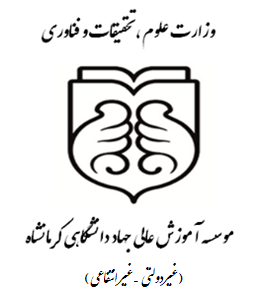 بسمه تعالیمدرس محترماحتراماً نسبت به اعلام نمره گزارش نشده درس (مندرج در جدول ذیل)خانم/ آقای ............................................... دانشجوی رشته .................................... به شماره دانشجویی ................................. مقطع تحصیلی ........................................... مربوط به نیمسال ....................... اقدام نمایید.عنوان درسشماره درستعداد واحدنمره به عددنمره به حروفنظر مدرسنظر مدیر گروهنظر معاون آموزشینام و نام خانوادگی:نام و نام خانوادگی:نام و نام خانوادگی:تاریخ و امضاء:تاریخ و امضاء:تاریخ و امضاء: